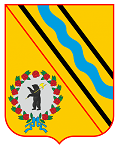 Администрация Тутаевского муниципального районаПОСТАНОВЛЕНИЕот______________ № ______г. ТутаевО назначении даты проведения общественных обсуждений по оценке воздействия на окружающую среду (ОВОС) проекта «Корректировка проектно-сметной документации на ликвидацию кисло-гудронного пруда № 1,2 со склонами и рекультивация земель, нарушенных сооружением и эксплуатацией пруда»В соответствии с пунктом 4 Порядка организации и проведения общественных обсуждений намечаемой хозяйственной и иной деятельности, которая подлежит экологической экспертизе на территории Тутаевского муниципального района, утвержденного Постановлением Администрации Тутаевского муниципального района Ярославской области от 03.05.2011 г. № 142, и на основании обращения открытого акционерного общества «ЯНПЗ им. Д.И. Менделеева» Администрация Тутаевского муниципального района ПОСТАНОВЛЯЕТ:Назначить дату проведения общественных обсуждений проекта «Корректировка проектно-сметной документации на ликвидацию кисло-гудронного пруда № 1,2 со склонами и рекультивация земель, нарушенных сооружением и эксплуатацией пруда» и материалов оценки воздействия на окружающую среду (ОВОС) на 29.09.2020 г. Назначить ответственным за подписание протокола проведения общественных обсуждений проекта «Корректировка проектно-сметной документации на ликвидацию кисло-гудронного пруда № 1,2 со склонами и рекультивация земель, нарушенных сооружением и эксплуатацией пруда» и материалов оценки воздействия на окружающую среду (ОВОС) от имени Администрации ТМР начальника управления муниципального контроля Карташова В.С. Контроль за исполнением данного постановления возложить на начальника управления муниципального контроля Администрации ТМР Смирнову Н.Н.Постановление вступает в силу после его официального опубликования.Глава Тутаевского муниципального района                                                                       Д.Р. ЮнусовОПОВЕЩЕНИЕ О НАЧАЛЕ ОБЩЕСТВЕННЫХ ОБСУЖДЕНИЙНа общественные обсуждения представляется  проектная документация «Корректировка проектно-сметной документации на ликвидацию кисло-гудронного пруда № 1,2 со склонами и рекультивация земель, нарушенных сооружением и эксплуатацией пруда» и материалы оценки воздействия на окружающую среду. Цель намечаемой деятельности: выполнение работ по ликвидации кисло-гудронного пруда № 1, 2 и рекультивации земель, нарушенных сооружением и эксплуатацией пруда.Заказчик намечаемой деятельности: Открытое акционерное общество «Ярославский нефтеперерабатывающий завод им. Д.И. Менделеева» (ОАО «ЯНПЗ им. Д.И. Менделеева»).Инициатор и организатор общественных обсуждений - ОАО «ЯНПЗ им. Д.И. Менделеева». Перечень информационных материалов к проекту:1. Материалы оценки воздействия на окружающую среду при реализации проектной документации «Корректировка проектно-сметной документации на ликвидацию кисло-гудронного пруда № 1,2 со склонами и рекультивация земель, нарушенных сооружением и эксплуатацией пруда».Срок проведения общественных обсуждений: с 24.08.2020 г. по 28.09.2020 г.Дата, время и место проведения общественных обсуждений в форме слушаний и подписания протокола общественных обсуждений: 29.09.2020 г. в 13.00, 152300, Ярославская область, г. Тутаев, ул. Романовская, д. 35.Ознакомиться с проектом ОВОС, оставить замечания в устной и письменной форме можно по адресам:1. 152300, Ярославская область, г. Тутаев, ул. Романовская, д. 35 - Административное здание, тел. 8 (48533) 2-03-60, электронный адрес: kontrol@admtmr.ru2. 152321, Ярославская обл., Тутаевский муниципальный район, поселок городского типа Константиновский, Советская улица, дом 1, ОАО «ЯНПЗ им. Д.И. Менделеева», тел./факс: +7-48533-7-91-31, эл. почта: m.besogonova@opnmz.ru.3. В электронном виде на сайте: https://admtmr.ru/administratsiya-rayona/obshchestvennye-obsuzhdeniya.phpНомера контактных справочных телефонов инициатора и организатора общественных обсуждений:  +7-48533-7-91-31                 Почтовый адрес инициатора и организатора общественных обсуждений: 152321, Ярославская обл., Тутаевский муниципальный район, поселок городского типа Константиновский, Советская улица, дом 1. Электронный адрес инициатора и организатора общественных обсуждений m.besogonova@opnmz.ru.